May Meet and Greet							             May 10, 2022Black Bear Diner								6:30 pm – 8:30 pmBoard MembersMeet Up RSVP List7:15 pm                 	    Upcoming Rides and Events (handouts)Challenge Ride StatusJune 4 -- W.A.R. Meet and Greet/ Eagle Leather  June 07 – Meet and Greet “Damsel in Defense”   June 12 - Swap Meet – Christian Crusaders are going to help with the parking lot detail. We need to get an email out for August 27 - Poker Run/charity General Mason HealthMeeting Minutes:June 4 -- W.A.R. Meet and Greet/ Eagle Leather –   Table Tymmie, Julie and Leanna.    Setup at 11:00 am – 3:00 pm June 12 - Swap Meet – Christian Crusaders are going to help with the Swap Meet - parking lot detail. We need to get an email out for the rest of the membership to bring items they may want to sell.7:45 pm     	     	    BusinessBylaws revised – handoutRoad Captain  Wing Mentor ProgramMeeting Minutes:Road Captain - Jess left WARWing Mentor Program – Elaine has stepped down as the coordinator.  Jen has offered to step up and take it over.  8:00 pm                            Closing Group PhotoMarble Game – Lily won raffle, did not win.    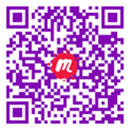 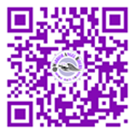 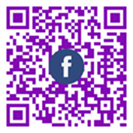 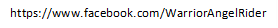 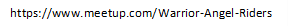 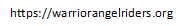 Board MemberHereBoard MemberHereBoard MemberHereLilyann Lear – PixelxGloria Jackson – FireballxMichelle Soul – Ginger SnapxSandy Knab – BadAssxTracy Cutler – SwitchbackxMemberHereMemberHereMembersHereDolly CervantesxJulie PhelpsxPat "Mi Vida Loca"xBecky LougheedxLila RooksxTymme McCrackenxCheryl RamsayxMary JanuchxKim Burch (new)xJen GallagherxLeesa BlankenshipxConnie ScapesxKaitlyn Lovik (new)xDena Lovik (new)xIzzy (new member)xMarissa WilliamsxIsabell Jimenezx6:45 pmOpening - Pixel, DirectorWelcome           IntroductionsBoard/CouncilGuest (first time non-member)Two truths and a Lie New bike purchase Road Name May Birthday Wishes        5/01 Kim -- 5/15 Gloria – 5/17 Debbi -- 5/27 Lila IFRD Meeting Minutes:Sandy – introduced her “Wind Therapy FB IM group” she passed around a sign up sheet, and she and Laurie Bradshaw will be the admins for the group.  Please keep the chat to minimum, keep specifically to rides.Two truths and a Lie  - Lila, Cheryl, Julie Phelps, New bike purchase – Leesa, Kim, Road Name  - Pandora for JenMay Birthday Wishes  5/01 Kim -- 5/15 Gloria – 5/17 Debbi -- 5/27 Lila  (Jen G 5/30 also)IFRD – cancelled the group led ride, thanked the gals who came out to support and man the table.  Law Tigers our sponsors sent us $5.00 gift cards and Jet City Harley.  